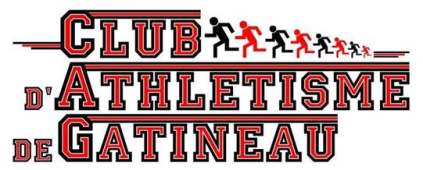 Formulaire d’inscriptionAthlétisme 2017 * Champ obligatoire                                         ** Plus frais d’utilisation du Dôme à Ottawa                                                        **** Les coûts des inscriptions aux compétitions, d’hébergement et frais d’administration ne sont pas inclus ¹ Le coût d’affiliation à la fédération Québécoise d’athlétisme est arrondi au dollar près dans le but d’alléger le fardeau administratif. ³ Crédit pour participation aux activités de financement (pré-identifiées par le club) jusqu’à un maximum de 50 $/athlète/année.L’athlète qui s’inscrit au Club accepte d’être membre et reçoit sa carte de membre pour la période d’abonnement pour laquelle il s’est inscrit. ( L’athlète de moins de 16 ans reçoit la carte de membre actif ``associé``et l’athlète de plus de 16 ans reçoit la carte de membre actif ``individuel`` ).J’ai pris connaissance des politiques de remboursement, tarification d’annulation, des règlements, des conditions physiques du club et je m’engage à les respecter.            À remettre à l’entraîneur lors d’un entraînement                                                   www.athletismegatineau.caInformation sur l’athlèteInformation sur l’athlèteInformation sur l’athlètePrénom* :  Prénom* :  Prénom* :  Nom* :      Nom* :      Nom* :      Date de naissance* :    -  -     Date de naissance* :    -  -     Âge* :   Numéro d’assurance maladie* :               Numéro d’assurance maladie* :               Numéro d’assurance maladie* :               Citoyen Canadien* ( oui ou non ) :        Citoyen Canadien* ( oui ou non ) :        Citoyen Canadien* ( oui ou non ) :        Adresse* :      Adresse* :      Adresse* :      Ville* :       Ville* :       Code Postal* :      Tél. maison* :     -     -      Cell. de l’athlète :     -     -     Cell. de l’athlète :     -     -     Courriel de l’athlète* :      Courriel de l’athlète* :      Courriel de l’athlète* :      Condition médicale :      Condition médicale :      Condition médicale :      Information sur les parents : Information sur les parents : Information sur les parents : 1 - Prénom / Nom* :      1 - Prénom / Nom* :      Tél.  maison* :     -     -     1 - Tél. travail :     -     -      p.      1 - Tél. travail :     -     -      p.      Cell. :      -     -     1 - Courriel du parent :      1 - Courriel du parent :      1 - Courriel du parent :      2 - Prénom / Nom* :      2 - Prénom / Nom* :      Tél.  maison* :     -     -     2 - Tél. travail :     -     -      p.      2 - Tél. travail :     -     -      p.      Cell. :      -     -     2 – Courriel du parent :      2 – Courriel du parent :      2 – Courriel du parent :       ****Option annuelle ( coût 2017 ) ( 1 janvier au 31 décembre 2017 ) ****Option annuelle ( coût 2017 ) ( 1 janvier au 31 décembre 2017 ) ****Option annuelle ( coût 2017 ) ( 1 janvier au 31 décembre 2017 ) ****Option annuelle ( coût 2017 ) ( 1 janvier au 31 décembre 2017 ) ****Option annuelle ( coût 2017 ) ( 1 janvier au 31 décembre 2017 )cocherCatégorie( année de référence 2017 )¹Coût d’affiliation( tarif 2017 )Coût Club³TotalCadet ( 2002 – 2003 )58 $318 $** 376 $Juvénile ( 2000 – 2001 )69 $341 $** 410 $Junior ( 98 – 99 )81 $ 391 $** 472 $Senior ( 1983 à 1997 )92 $ 403 $** 495 $Vétéran ( 1982 et avant )69 $ 403 $** 472 $Méthode de PaiementMéthode de PaiementMéthode de PaiementMéthode de PaiementMéthode de PaiementCoût :      Argent Comptant : Argent Comptant : Argent Comptant : Argent Comptant : Chèque :   # de chèque :         Date :      Montant :      Chèque :   # de chèque :         Date :      Montant :      Signature du membreDate Signature du parent ( si moins de 18 ans ) Date 